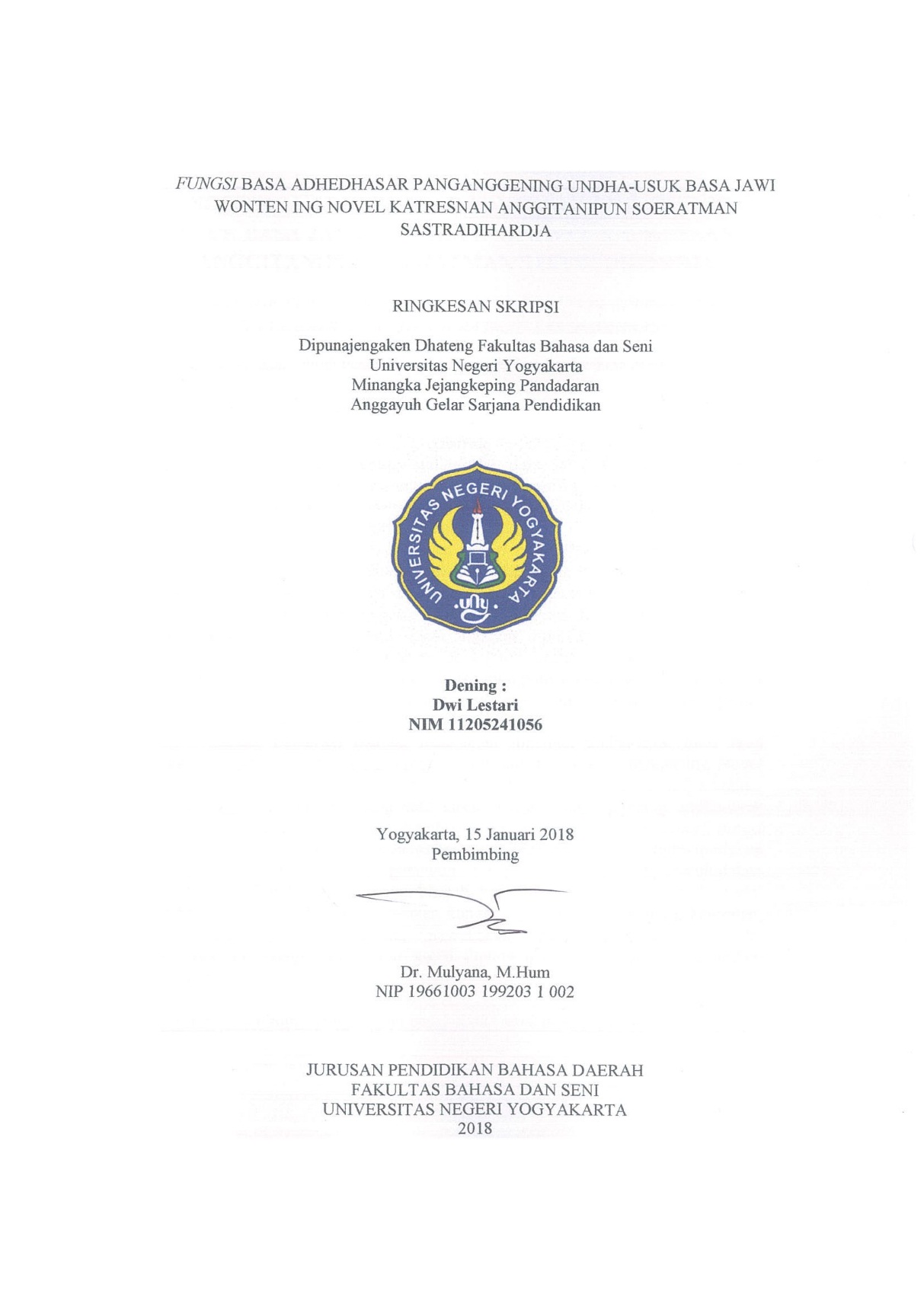 FUNGSI BASA ADHEDHASAR PANGANGGENING UNDHA-USUK BASA JAWI WONTEN ING NOVEL KATRESNAN ANGGITANIPUN SOERATMAN SASTRADIHARDJALEANGUAGE FUNCTION BASED ON JAVANESE LEVEL SPEECH USE IN NOVEL KATRESNAN BY SOERATMAN SASTRADIHARDJADening: Dwi Lestari, Prodi Pendidikan Bahasa Jawa, Fakultas Bahasa dan Seni, Universitas Negeri Yogyakarta               Dwilestari2343@gmail.comAbstrakPanaliten panganggening undha-usuk basa Jawi ing Novel Katresnan inggih menika panaliten deskriptif. Panaliten menika gadhah ancas kangge ngandharaken jinisipun undha-usuk basa Jawi saha fungsinipun panganggening undha-usuk basa Jawi ing Novel Katresnan. Panaliten menika ngandharaken fungsi basa adhedhasar panganggening undha-usuk basa Jawi ing Novel Katresnan, langkung cetha wonten ing aspek jinisipun undha-usuk basa Jawi saha fungsinipun panganggening undha-usuk basa Jawi. Instrumen panaliten menika awujud kertu data. Caranipun ngempalaken data kanthi maos saha nyerat. Data ingkang dipunkempalaken salajengipun dipunanalisis mawi teknik analisis deskriptif, inggih menika ngandharaken jinisipun undha-usuk basa Jawi saha fungsinipun panganggening undha-usuk basa Jawi. Uji validitas data mawi validitas semantis, wondene reliabilitas ingkang dipunginaaken inggih menika reliabilitas stabilitas.Asiling panaliten menika nedahaken jinisipun undha-usuk basa Jawi ingkang dipunginakaken anggenipun wicantenan dening para paraga ing Novel Katresnan inggih menika ngoko lugu, ngoko andhap, madya ngoko, madya krama, krama inggil, krama desa saha basa kasar. Fungsi panganggening undha-usuk basa Jawi wonten ing panaliten inggih menika fungsi fatik, fungsi emotif, fungsi konatif, fungsi referensial saha fungsi puitik. Fungsi fatik saged dipunwujudaken kangge uluk-salam saha atur panuwun. Fungsi emotif saged dipunwujudaken kangge ngandharaken raos gumun, bingah, kuciwa, jengkel, sedhih saha lingsem. Fungsi konatif saged dipunwujudaken kangge ngemutaken, nyarujuki, kawratan, panyuwunan pirsa, ndhawuhi, nawekaken, pangajak, pamrayogi saha panyuwunan. Fungsi referensial saged dipunwujudaken kangge ngandharaken pawartos.Pamijining tembung : fungsinipun basa, undha-usuk basa Jawi, Novel KatresnanPURWAKATiyang Jawi menika gadhah watak andhap asor. Pramila ing basa Jawi ugi wonten undha-usuk basa, inggih menika tata pranataning basa miturut lenggahing tatakrama. Menggah wujudipun, arupi basa ngoko saha basa krama. Basa ngoko kangge nindakaken tatakrama limrah dhateng sasami, dene basa krama kangge ngasoraken dhiri pribadhi saha ngurmati tiyang sanes. Ing jaman samenika kathah tiyang asring nilar basa Jawi, kepara malah ngginakaken basa Indonesia utawi basa sanes. Dene sebabipun amargi rumaos ribed anggenipun ngginakaken basa krama, kuwatos menawi klentu utawi kewolak-walik. Kathah tiyang sami gadhah pamanggih bilih ngginakaken basa krama menika angel.Kejawi ing padintenan, panganggening undha-usuk basa kapanggihaken wonten ing maneka karya sastra. Salah satunggaling ing novel Katresnan. Wonten ing novel Katresnan ngginakaken undha-usuk basa, senajan paraga wau boten sarujuk dening pamanggihipun paraga sanes. Kadosdene paraga Mursiati nampik pamanggihipun rama. Sanajan boten sreg kaliyan manahipun piyambak, ananging saged wicanten mawi basa ingkang trep, inggih menika ngginakaken basa krama inggil. Novel Katresnan menika kapilih kanthi pawadan kathah pacelaton ingkang ndadosaken pagineman menika alami kados basa padintenan.Tuladha panganggening undha-usuk basa Jawi wonten ing novel Katresnan :Mursiati  	“ Kadospundi, Bapak, kanca kula lare estri sami nerusaken sinau. Saiba isin kula upami boten saged nimbangi . ...”Bapak“ sanajan atimu karep, ananging wong kowe wis gedhe, ora patut sinawang. ...” (kapetik saking novel Katresnan)Mursiati langkung enem tinimbang bapakipun. Miturut undha-usuk panganggening basa, Mursiati kedah ngginakaken undha-usuk krama inggil, dene Bapak saged ngginakaken undha-usuk ngoko. Titikanipun Mursiati ngginakaken basa krama inggil saking tetembunganipun, dipunginakaken saperlu ngurmati bapakipun ingkang langkung sepuh. Bapak anggenipun wicanten dhateng Mursiati ngginakaken basa ngoko lugu. Titikanipun, basanipun ngoko inggih menika sedaya ingkang dipunginakaken menika tembung ngoko sedaya       Ragam basa satunggal kaliyan basa sanesipun ugi saged dibedakaken kanthi tumindak solah bawa saking panutur dhateng mitra tuturipun. Tuladha “ Mursiati ngajeni banget marang pawong mitra utawa tetepungane, apa maneh marang wong kang luwih tuwa. Basane alus, polatane sumeh lan merak ati, nganti saben uwong ndeleng seneng lan resep, kerep bae kedhayohan para kanca-kancane kang padha ngrembug garapane utawa dolan wae. “(kapetik saking Novel Katresnan) Tuladha menika nedahaken bilih Mursiati menika tiyang ingkang gadhah unggah-ungguh basa ingkang sae katitik saking basa ingkang dipunginakaken menika basa alus saha tumindakipun ingkang sae.Saking andharan wonten inggil saged dipunmangertosi bilih unggah-ungguh basa menika beda kaliyan undha-usuk basa. Undha-usuk basa menika perangan saking unggah-ungguh basa. Undha-usuk basa menika nedahaken panganggening basa adhedhasar kanthi faktor yuswa ingkang gineman, saha kaliyan sinten anggenipun gineman. Faktor sanes ingkang biasanipun dados pangaribawa ngginakaken undha-usuk basa inggih menika kawontenan resmi menapa boten.Dene unggah-ungguh basa inggih menika patrap, sikap saha solah bawanipun tiyang menawi nembe gineman. Tiyang gineman kedah nggatosaken kados pundi solah bawa ingkang trep. Solah bawa menika ngetingalaken dhirinipun piyambak. CARA PANALITENJinising PanalitenJinising panaliten ingkang dipunginakaken wonten ing panaliten menika inggih punika diskriptif. Miturut Sudaryanto (1988: 62), panaliten deskriptif inggih menika panaliten kanthi adhedhasar fakta ingkang wonten utawi fenomena ingkang kanthi empiris wonten ing penutur-penuturipun, satemah saged ngasilaken data kados potret utawi kados kawontenanipun. Adhedahasar andharan menika, saged dipunpendhet dudutan bilih, panaliten deskriptif  inggih punika salah satunggaling panaliten ingkang gadhah ancas kangge ngandharaken gambaran ingkang nyata, sistematis saha faktual kalian sumber datanipun. Asiling panaliten dipunandharaken kanthi kasunyatanipun.  Pramila, ing panaliten menika data ingkang dipunpendhet saking novel Katresnan menika mboten dipunewahi saha dipunandharaken kanthi urut supados saged ngasilaken gambaran ingkang kados kasunyatanipun.Moleong (1988: 5) ngandharaken bilih wosing laporan panaliten ing panaliten deskriptif ngandharaken kutipan-kutipan data ingkang saged paring gambaran anggenipun mahyakaken laporan kasebat. Data-data kasebat saged dipunpendhet saking naskah, wawancara, catatan-lapangan, lsp ingkang dipunanalisis kados wujud aslinipun. Adhedhasar andharanipun Moleong menika, pramila anggenipun mahyakaken data wonten panaliten menika mawi kutipan-kutipan ingkang ngewrat undha-usuk basa Jawi, ingkang dipunpendhet saking Novel Katresnan. Pramila panaliten menika ngandharaken bilih asiling panaliten menika arupi data-data tanpa ngewahi data-data menika.Panaliten menika kalebet panaliten deskriptif amargi ngandharaken sedaya undha-usuk basa Jawi wonten ing novel Katresnan. Pramila panaliten menika ngandharaken sedaya undha-usuk basa Jawi wonten ing novel Katresnan. Anggenipun ngandharaken data ing panaliten menika mawi kutipan-kutipan pawicantenan wonten ing novel. Salajengipun data menika jumbuh kaliyan kawontenanipun wonten ing novel Katresnan.Data saha Sumber dataIngkang dados data ing panaliten menika awujud data ingkang sinerat, inggih menika arupi kutipan pawicantenan. Panaliten menika naliti bab undha-usuk basa Jawi. Data ingkang dipunginakaken ing panaliten inggih menika kutipan pawicantenan ingkang trep mawi undha-usuk basa Jawi.Sumber data wonten ing panaliten menika, inggih punika novel Katresnan anggitanipun Soeratman Sastradihardja. Caranipun Ngempalaken DataCara ngempalaken data wonten ing panaliten menika, inggih punika mawi cara maos saha nyathet, amargi datanipun arupi pawicantenan wonten salebeting naskah novel Katresnan. Pawicantenan ingkang dados data ing panaliten menika kathah pramila betahaken cara supados boten kesupen anggenipun manggihaken data kanthi cara nyathet. Data ingkang dipuncathet menika ingkang kalebet pawicantenan ingkang ngandhut undha-usuk basa Jawi. Ingkang sepisan ingkang dipuntindakaken inggih menika maos. ASILING PANALITEN SAHA PIREMBAGAN1. Undha-usuk Ngoko LuguFungsi fatikKangge Ngandharaken Uluk-salamWonten ing ngandhap menika badhe dipunrembag undha-usuk ngoko lugu ingkang nedahaken fungsi fatik ingkang wujudipun saha dipunginakaken kangge ngandharaken uluk-salam nalika wicantenan para paraga ing novel Katresnan.Konteks: Wicantenan nalika wonten ing stasiun Panaraga, Sutrisna pamit kaliyan Mursiati ing kawontenan santai.Mursiati :“Iya yen ora ana alangan masthi dakperlokake.” (K/3/38/111)Sutrisna : “Wis, ya, andum slamet.” (K/3/38/112)Kangge Ngandharaken Atur PanuwunWonten ing ngandhap menika badhe dipunrembag undha-usuk ngoko lugu ingkang nedahaken fungsi fatik ingkang wujudipun saha dipunginakaken kangge ngandharaken atur panuwun nalika wicantenan dening para paraga ing novel Katresnan.Konteks		: Wicantenan sawijining bocah (Baruklinthing) nalika diparingi sekul dening simbah putri wonten ing pawon ing kawontenan santaiSimbah Putri	 : “Nya, Engger, mesakake, bocah njaluk sega sathithik bae teka diurak-urak. Wis panganen kono.” (K/1/19/24)Bocah (Baruklinthing)   : “Iya, banget panarimaku, Mbah. ... (K/1/20/25)Fungsi EmotifKangge Ngandharaken Raos GumunWonten ing ngandhap menika badhe dipunrembag undha-usuk ngoko lugu ingkang nedahaken fungsi emotif ingkang wujudipun saha dipunginakaken kangge ngandharaken raos gumun nalika wicantenan dening para paraga ing novel Katresnan.Konteks  : wicantenan antawisipun Sutrisna saha kancanipun Mursiati wonten ing salebetipun tram ing kawontenan santai.Sutrisna : “Saiki aku arep genten weruh kaanane sekolahanmu. Saklas enggonmu iku muride pira?” (K/3/38/100)Mursiati  : “Lanang wadon ana wolulas.” (K/3/38/101)Sutrisna  : “Lo teka sathithik temen!” (K/3/38/102)Kangge Ngandharaken Raos BingahWonten ing ngandhap menika badhe dipunrembag undha-usuk ngoko lugu ingkang nedahaken fungsi emotif ingkang wujudipun saha dipunginakaken kangge ngandharaken raos bingah nalika wicantenan dening para paraga ing novel Katresnan.Konteks: Sutrisna ngandharaken limrahipun tiyang setri jawi dhateng Mursiati. Pawicantenan kalampahan wonten ing dalemipun Sutrisna ing kawontenan santai.Sutrisna : “Saiki aku arep ngandhakake lumrahe wong wadon Jawa.... “ (K/3/46/189)Mursiati : “O, iya banget bungah panarimaku, kowe gelem medharake kaya mangkono marang aku.” (K/3/46/190)Kangge Ngandharaken Raos KuciwaWonten ing ngandhap menika badhe dipunrembag undha-usuk ngoko lugu ingkang nedahaken fungsi emotif ingkang wujudipun saha dipunginakaken kangge ngandharaken raos kuciwa nalika wicantenan para paraga ing novel Katresnan.Konteks : wicantenan antawisipun Mursiati saha Sutrisna minangka kanca sepantaran. Mursiati dipunwelingi menawi pangur waja menika awon. Pawicantenn menika wonten ing ngajeng dalemipun Sutrisna ing kawontenan santai.Sutrisna  : “Kowe kuwi wis pangur, ya Mur?” (K/3/44/173)Mursiati  :“Uwis.” (K/3/44/174)Sutrisna : “Wah eman banget, untu dipangur iku, awit untu mono ing jaba atos, minangka buntele perangan kang rada empuk. Balung kang atos mau iya iku sing katon bening.” (K/3/44/175)Kangge Ngandharaken Raos JengkelWonten ing ngandhap menika badhe dipunrembag undha-usuk ngoko lugu ingkang nedahaken fungsi emotif ingkang wujudipun saha dipunginakaken kangge ngandharaken raos jengkel nalika wicantenan para paraga ing novel Katresnan.Konteks : wicantenan antawisipun kalih begal ingkang sami ngoyak Sutrisna ingkang dados korban begal. Begal 2 jengkel dhateng Sutrisna awit boten kecandhak-candhak anggenipun ngoyak. Pawicantenan menika wonten ing mergi ing kawontenan srengenBegal 1 : “Ayo padha dicekel bae, nyata iku wong lungan adoh. Sangu lan sandhangane mesthi akeh. Ayo, oyaken, dakcegate kene!” (K/6/79/291)Begal 2 :“Iya, kapan kecandhak dakkethok gulumu kowe. Ayo kanca, aja nganti ilang.” (K/6/79/292)Kangge Ngandharaken Raos Sedhih Wonten ing ngandhap menika badhe dipunrembag undha-usuk ngoko lugu ingkang nedahaken fungsi emotif ingkang wujudipun saha dipunginakaken kangge ngandharaken raos sedhih nalika wicantenan dening para paraga ing novel Katresnan.Konteks: pangudaraosipun Sutrisna dhateng dhirinipun piyambak awit menggalih nasibipun Mursiati ingkang nandhang tresna ananging boten dipunsarujuki dening tiyang sepuhipun. Pawicantenan menika kalampahan wonten ing dalemipun Sutrisna ing kawontenan santaiSutrisna : “Dhuh, cilaka temen awakku lan awake Mur.” (K/4/56/243)Fungsi KonatifKangge NgemutakenWonten ing ngandhap menika badhe dipunrembag undha-usuk ngoko lugu ingkang nedahaken fungsi konatif ingkang wujudipun saha dipunginakaken kangge ngemutaken nalika wicantenan dening para paraga ing novel Katresnan.Konteks		: Mursiati nalika kepingin badhe nglajengaken sekolah wonten MULO, ananging bapakipun ngemutaken menawi nglajengaken boten patut sinawang. Pawicantenan menika kalamapahan wonten ing dalemipun Mursiati ing kawontenan santaiMursiati		:“Kados pundi, Bapak, kanca kula lare estri sami nerusaken sinau. 2. Saiba isin kula upami boten saged nimbangi. Punapa malih kula sampun matur dhateng guru kula, yen badhe nglebeti MULO.” (K/1/14/2)Bapakipun Mursiati    :“Sanajan atimu karep, ananging wong kowe wis gedhe, ora patut sinawang. Ora liwat iya kudu narima tamat saka HIS bae.” (K/1/14/3)Kangge NyarujukiWonten ing ngandhap menika badhe dipunrembag undha-usuk ngoko lugu ingkang nedahaken fungsi konatif ingkang wujudipun saha dipunginakaken kangge nyarujuki nalika wicantenan dening para paraga ing novel Katresnan.Konteks : Wicantenan antawisipun Sundari kaliyan Mursiati, nalika Sundari wonten ing griyanipun Mursiati. Sundari menika kancanipun Mursiati. Wicantenan menika nalika wonten ing dalemipun Mursiati ing kawontenan santai.Sundari : “Wong tresna ora noleh bandha utawa pangkat, aja maneh asal. Samono mau yen padha-padha, tegese, sing wadon tresna marang kang lanang lan sing lanang uga tresna marang kang wadon.” (K/2/27/54)Mursiati :“Satemene iya ngono. Prsasat ora ana sing bisa nyegah utawa ngalang-alangi.” (K/2/27/55)Kangge Ngandharaken KawratanWonten ing ngandhap menika badhe dipunrembag undha-usuk ngoko lugu ingkang nedahaken fungsi konatif ingkang wujudipun saha dipunginakaken kangge ngandharaken kawratan nalika wicantenan para paraga ing novel Katresnan.Konteks : Mursiati boten kersa menawi wonten griya menika. Pawicantenan menika wonten ing salebetipun tram ing kawontenan santai.Sutrisna :“Iya, jajalen besuk, yen kowe omah kana.” (K/3/37/94)Mursiati : “Aku ora arep omah kana.” (K/3/37/95)Kangge Ngandharaken Panyuwunanan PirsaWonten ing ngandhap menika badhe dipunrembag undha-usuk ngoko lugu ingkang nedahaken fungsi konatif ingkang wujudipun saha dipunginakaken kangge nyuwun pirsa nalika wicantenan dening para paraga ing novel Katresnan.Konteks : Wicantenan antawisipun Sutrisna saha Mursiati ngenani bab wonten pundi Mursiati badhe nginep. Pawicantenan menika kalampahan wonten ing stasiun Panaraga ing kawontenan santai.Sutrisna  : “Mengko nginep ana ngendi?” (K/2/33/73)Mursiati : “Menyang hotel bae, wong aku ora duwe sanak ana kene.” (K/2/33/74)Kangge Paring DhawuhWonten ing ngandhap menika badhe dipunrembag undha-usuk ngoko lugu ingkang nedahaken fungsi konatif ingkang wujudipun saha dipunginakaken kangge ndhawuhi nalika wicantenan para paraga ing novel Katresnan.Konteks: Mursiati ndawuhi rayi-rayinipun inggih menika Sumardi, Mursinah, Sumarta supados sami mirengaken nalika Mursiati dongeng. Wicantenan menika ing dalemipun Mursiati saha ing kawontenan santai.Mursiati : “Padha rungakna, dakdongengake apik, ya.” (K/1/18/16)Rayinipun Mursiati (Sumardi, Mursinah, Sumarta) : “Iya, Yu, ndongenga.” (K/1/18/17)Kangge NawakakenWonten ing ngandhap menika badhe dipunrembag undha-usuk ngoko lugu ingkang nedahaken fungsi konatif ingkang wujudipun saha dipunginakaken kangge nawakaken nalika wicantenan dening para paraga ing novel Ktresnan.Konteks	: simbah Putri ngulungaken sekul dhateng bocah (Baruklinthing). Pawicantenan menika kalampahan wonten ing pawon ing kawontenan santai.Simbah Putri	: “Nya, Engger, mesakake, bocah njaluk sega sathithik bae teka diurak-urak. Wis panganen kono.” (K/1/19/24)Bocah (Baruklinthing) :“Iya, banget panarimaku, Mbah. ...(K/1/20/25)Kangge Ngaturaken PangajakWonten ing ngandhap menika badhe dipunrembag undha-usuk ngoko lugu ingkang nedahaken fungsi konatif ingkang wujudipun saha dipunginakaken kangge pangajak nalika wicantenan dening para paraga ing novel Katresnan.Konteks : wekdalipun sampun ndalu, Mursiati ngajak rayi-rayinipun supados sami tilem. Pawicantenan menika kalampahan wonten ing dalemipun Mursiati ing kawontenan santaiMursiati : “Lah saiki sarehne wis wengi, ayo padha mapan turu. Delengen, Mursinah wis ngantuk iku lo.” (K/1/22/33)Kangge Paring PamrayogiWonten ing ngandhap menika badhe dipunrembag undha-usuk ngoko lugu ingkang nedahaken fungsi konatif ingkang wujudipun saha dipunginakaken kangge paring pamrayogi nalika wicantenan para paraga ing novel KatresnanKonteks	: ibunipun Mursiati nembe rembagan kaliyan rakanipun inggih Pakdhenipun Mursiati. Pawicantenan menika kalampahan wonten ing dalemipun ibunipun Mursiati ing Panaraga ing kawontenan santaiIbunipun Mursiati         : “Aku iki ndherek sakersamu wae, Mas.” (K/4/54/237)Pakdhenipun Mursiati :“Wis mangkene bae. Kowe sesuk dolana menyang omahe ibune Sutrisna, omongo yen rembuge diwurungake, marga wis kedhisikan saka Tulungagung, awit iki sing bakal dakgawe dadi. ” (K/4/54/238)Fungsi ReferensialAdhedhasar asiling panaliten, dipunpanggihaken panganggening undha-usuk ngoko lugu wonten ing novel Katresnan. Panganggening undha-usuk ngoko lugu menika nedahaken fungsi referensial ingkang wujudipun saha dipunginakaken kangge ngandharaken pawartos. Tuturan ing ngandhap menika kalebet jinisipun undha-usuk ngoko lugu ingkang nedahaken fungsi referensial ing wicantenan dening para paraga ing Novel Katresnan.Konteks	: wicantenan antawis Mursiati saha rayinipun wonten ing dalemipun Mursiati kawontenan santai.Mursiati 		: “Kowe mesthi wis sok krungu, yen ing Ngebel ana tlagane.” (K/1/18/18)Rayinipun Mursiati	: “Iya, uwis.” (K/1/18/19)Mursiati 		:“Panggonan kang saiki dadi tlaga, dhek biyen ing kono wujud desa.” (K/1/18/20)Fungsi PuitikAdhedhasar asiling panaliten, dipunpanggihaken panganggening undha-usuk ngoko lugu wonten ing novel Katresnan. Panganggening undha-usuk ngoko lugu menika nedahaken fungsi puitik ingkang wujudipun saha dipunginakaken kangge ngandharaken amanat. Tuturan ing ngandhap menika kalebet jinisipun undha-usuk ngoko lugu ingkang nedahaken fungsi puitik wonten ing wicantenan dening para paraga ing Novel Katresnan.Konteks	: Bocah (Baruklinthing) ngawontenaken sayembara sinten ingkang saged njebol sada menika ingkang paling kiyat. Ananging boten wonten ingkang saged. Salajengipun Bocah (Baruklinthing) wau maringi wejangan. Pawicantenan menika wonten ing pelataran ing kawontenan santaiBocah (Baruklinthing)   :“Andadekna kawruhanmu kabeh, aku nedya males ukum marang kowe, awit wruhanamu sing kokanggo mantu iku iwake jaka Baruklinthing kang tapa ana ngalas, iya aku iki kang jeneng Baruklinthing. Watakmu kang cethil ora lumrah uwong, masthi bakal ilang sanalika iki.” (K/1/20/30)2. Undha-usuk Ngoko Andhapa. Fungsi EmotifPanganggening undha-usuk ngoko andhap menika nedahaken fungsi emotif ingkang wujudipun saha dipunginakaken kangge ngandharaken raos kuciwa. Tuturan ing ngandhap menika kalebet jinisipun undha-usuk ngoko andhap ingkang nedahaken fungsi emotif wonten ing wicantenan para paraga ing novel Katresnan.Konteks: pangudarasanipun Sutrisna menggalih kawontenanipun Mursiati. Pawicantenan menika wonten ing dalemipun Sutrisna ing kawontenan santaiSutrisna :“Dhuh, pancen wis kersaning Allah aku dudu jodhone Mursiati. ....” (K/5/68/269)Fungsi KonatifKangge Ngandharaken Panyuwunanan PirsaWonten ing ngandhap menika badhe dipunrembag undha-usuk ngoko andhap ingkang nedahaken fungsi konatif ingkang wujudipun saha dipunginakaken kangge nyuwun pirsa nalika wicantenan para paraga ing novel Katresnan.Konteks	: Ibunipun Sutrisna saha Sutrisna wicantenan wonten ing dalemipun Sutrisna ing tabuh 9 ndalu ing kawontenan santaiIbunipun Sutrisna	: “Lho wong ditakoni kok mung ngguyu wae. Yen pancen wis seneng aku wis duwe dhedhekan.” (K/3/39/116)Sutrisna                         :“Sinten ta, Bu, dhedhekane?” (K/3/39/117)Ibunipun Sutrisna 	   : “Isih sanakmu dhewe. ...” (K/3/39/118)Kangge NyarujukiWonten ing ngandhap menika badhe dipunrembag undha-usuk ngoko andhap ingkang nedahaken fungsi konatif ingkang wujudipun saha dipunginakaken kangge nyarujuki nalika wicantenan para paraga ing novel Katresnan.Konteks	: Pakdhenipun Mursiati kaliyan Ibunipun Mursiati nembe wicantenan bab lamaranipun Sutrisna dhateng Mursiati . Wicantenan menika wonten ing dalemipun ibunipun Mursiati wonten ing Panaraga ing kawontenan santaiPakdhenipun Mursiati : “Ah yen mangkono ora patut jenenge, mesthi daktampik. Kepriye ibune?” (K/4/54/236)Ibunipun Mursiati	  : “Aku iki ndherek sakersamu wae, Mas.” (K/4/54/237)Fungsi ReferensialAdhedhasar asiling panaliten, dipunpanggihaken panganggening undha-usuk ngoko andhap wonten ing novel Katresnan. Panganggening undha-usuk ngoko andhap menika nedahaken fungsi referensial ingkang wujudipun saha dipunginakaken kangge ngandharaken pawartos. Tuturan ing ngandhap menika kalebet jinisipun undha-usuk ngoko andhap ingkang nedahaken fungsi referensial wonten ing wicantenan para paraga ing novel Katresnan.Konteks         : Sutrisna nembe wicantenan kaliyan tiyang ing mergi ingkang nembe mawon sumerep. Sederengipun ugi dereng tepang. Sutrisna nyuwun pirsa bab mergi ingkang dipunliwati. Pawicantenan menika wonten ing mergi ing kawontenan santaiSutrisna	   : “Mengke napa ngliwati alas?” (K/6/76/288)Tiyang mlampah :“O, enggih, malah alas gedhe.” (K/6/76/289)Fungsi konatifKangge Ngandharaken Panyuwunan PirsaWonten ing ngandhap menika badhe dipunrembag undha-usuk madya ngoko ingkang nedahaken fungsi konatif ingkang wujudipun saha dipunginakaken kangge nyuwun pirsa nalika wicantenan dening para paraga ing novel Katresnan.Konteks	: Sutrisna wicantenan kaliyan priyantun wonten ing ngajeng griya. Pawicantenan menika wonten ing dalemipun kaonderan ing kawontenan santaiSutrisna 	: “Kula, tiyang manca. Napa niki dalem kaonderan?” (K/6/83/308)Tiyang		: “Enggih. Onten gawene napa bengi-bengi teka mriki?” (K/6/83/309)Fungsi ReferensialAdhedhasar asiling panaliten, dipunpanggihaken panganggening undha-usuk madya ngoko wonten ing novel Katresnan. Panganggening undha-usuk madya ngoko menika nedahaken fungsi referensial ingkang wujudipun saha dipunginakaken kangge ngandharaken pawartos. Tuturan ing ngandhap menika kalebet jinisipun undha-usuk madya ngoko ingkang nedahaken fungsi referensial wonten ing wicantenan para paraga ing novel Katresnan.Konteks                : Sutrisna nembe wicantenan kaliyan tiyang ing mergi ingkang nembe mawon sumerep. Sederengipun ugi dereng tepang. Sutrisna nyuwun pirsa bab mergi ingkang dipunliwati. Pawicantenan menika wonten ing mergi ing kawontenan santaiTiyang setunggal : “Dalan niki onten terusane teng Karanganyar terus teng Karangpandhan.” (K/6/71/270)Sutrisna	        : “Elo, kok Karanganyar.” (K/6/71/271)Undha-usuk Madya KramaFungsi KonatifKangge Ngandharaken Panyuwunanan PirsaWonten ing ngandhap menika badhe dipunrembag undha-usuk madya krama ingkang nedahaken fungsi konatif ingkang wujudipun saha dipunginakaken kangge nyuwun pirsa nalika wicantenan para paraga ing novel Katresnan.Konteks : priyantun  saha Sutrisna ingkang sami-sami dereng nate tepang wicantenan wonten ing mergi ing kawontenan santai.Tiyang   : “E, lah cilakan ane. Sampeyan niku tiyang pundi?” (K/6/83/311)Sutrisna :“Kula tiyang Panaraga.” (K/6/83/312)Kangge Paring DhawuhWonten ing ngandhap menika badhe dipunrembag undha-usuk madya krama ingkang nedahaken fungsi konatif ingkang wujudipun saha dipunginakaken kangge ndhawuhi nalika wicantenan dening para paraga ing novel Katresnan.Konteks: priyantun paring dhawuh dhateng Sutrisna ingkang saderengipun dereng nate tepang. Pawicantenan menika wonten ing dalemipun kaonderan, kawontenan santai.Sutrisna :“Sandhangan kula sedanten. Kantun kathok kalih klambi rangkepan niki.” (K/6/83/314)Tiyang  : “Enggih ta, Dhi. Samang teng pendhapa ngriku riyin, Ndhara Onder kula wungune.” (K/6/83/315)Fungsi ReferensialAdhedhasar asiling panaliten, dipunpanggihaken panganggening undha-usuk madya krama wonten ing novel Katresnan. Panganggening undha-usuk madya krama menika nedahaken fungsi referensial ingkang wujudipun saha dipunginakaken kangge ngandharaken pawartos. Tuturan ing ngandhap menika kalebet jinisipun undha-usuk madya krama ingkang nedahaken fungsi referensial wonten ing wicantenan para paraga ing novel Katresnan.Konteks: Sutrisna nembe wicantenan kaliyan tiyang ing mergi ingkang nembe mawon sumerep. Sederengipun ugi dereng tepang. Sutrisna ngandharaken kawontenanipun. Pawicantenan menika wonten ing dalemipun kaonderan ing kawontenan santaiTiyang  : “Enggih. Onten gawene napa bengi-bengi teka mriki?” (K/6/83/309)Sutrisna : “O, kula niki tiyang kesahan saking Sala medal Plaosan, dibegal onten alas rika. Saniki ajeng repot.” (K/6/83/310)Undha-usuk Krama Inggila. Fungsi FatikKangge Ngaturaken Uluk-salamFungsi fatik ingkang wujudipun lan dipunginakaken kangge ngandharaken uluk-salam nalika wicantenan para paraga ing novel Katresnan.Konteks: mursiati ingkang badhe sowan dhateng griyanipun Sutrina. Pawicantenan menika wonten ing ngajeng dalemipun Sutrisna, kawontenan santai.Mursiati :“Kula nuwun.” (K/3/43/145)Sutrisna :“Lungguha! Mau apa iya saka ngomah wae?” (K/3/43/146)Kangge Ngaturaken PanuwunWonten ing ngandhap menika badhe dipunrembag undha-usuk ngoko lugu ingkang nedahaken fungsi fatik ingkang wujudipun lan dipunginakaken kangge ngandharaken atur panuwun nalika wicantenan para paraga ing novel Katresnan.Konteks	: Wicantenan antawis Ibunipun Sutrisna saha Mursiati. wonten ing ngajeng dalemipun Sutrisna ing kawontenan santai.Ibune Sutrisna : “Teka boten ngentosi dhahar ngriki kemawon.” (K/3/47/196)Mursiati	:“Sanget nuwun, Bu, mangke mindhak dados pangajeng-ajeng.” (K/3/47/197)b. Fungsi EmotifKangge Ngandharaken Raos LingsemWonten ing ngandhap menika badhe dipunrembag undha-usuk krama inggil ingkang nedahaken fungsi emotif ingkang wujudipun saha dipunginakaken kangge ngandharaken raos lingsem nalika wicantenan para paraga ing novel Katresnan.Konteks	 : Mursiati ngandharaken raos lingsem dhateng Bapakipun Mursiati. Wicanten menika kalampahan ing dalemipun Mursiati saha ing kawontenan santai.Mursiati	 : “....Saiba isin kula upami boten saged nimbangi. Punapa malih kula sampun matur dhateng guru kula, yen badhe nglebeti MULO.” (K/1/14/2)Bapakipun Mursiati	:  “Sanajan atimu karep, ananging wong kowe wis gedhe, ora patut sinawang. Ora liwat iya kudu narima tamat saka HIS bae.” (K/1/14/3)Kangge Ngandharaken Raos BingahWonten ing ngandhap menika badhe dipunrembag undha-usuk krama inggil ingkang nedahaken fungsi emotif ingkang wujudipun saha dipunginakaken kangge ngandharaken raos bingah nalika wicantenan para paraga ing novel Katresnan.Konteks	: Ibunipun Sutrisna ngandharaken raos bingah Mursiati awit kersa dolan wonten ing dalemipun. Wicanten menika kalampahan ing ngajeng dalemipun Sutrisna saha ing kawontenan santai.Ibune Sutrisna	 : “Inggih sanget bingah kula, panjenengan kersa dolan  ngriki. Kok priksa, yen thole mantuk ngriki?” (K/3/43/163)Mursiati	 : “Saweg kala sami mantuk sarengan wonten ing tram.” (K/3/43/164)Kangge Ngandharaken Raos SedhihWonten ing ngandhap menika badhe dipunrembag undha-usuk krama inggil ingkang nedahaken fungsi emotif ingkang wujudipun saha dipunginakaken kangge ngandharaken raos sedhih nalika wicantenan para paraga ing novel Katresnan.Konteks	: Mursiati ngandharaken raos sedhih dhateng Bapakipun Mursiati awit menggalih kawontenanipun Sutrisna ingkang nembe sakit. Wicanten menika kalampahan wonten ing pondokanipun Mursiati saha ing kawontenan santai.Mursiati	: “Dhuh, Bapak, mugi ndadosa kawuningan, lare punika samangke sakit sanget.... “(K/5/61/264)BapakipunMursiati	: “Llah dalah, bocah iki ...” (K/5/62/265)Fungsi KonatifKangge Ngandharaken KawratanWonten ing ngandhap menika badhe dipunrembag undha-usuk krama inggil ingkang nedahaken fungsi konatif ingkang wujudipun saha dipunginakaken kangge nyarujuki nalika wicantenan para paraga ing novel Katresnan.Konteks	: Bapakipun Mursiati kagungan kersa menawi Mursiati kedah narima tamat HIS kemawon ananging Mursiati boten purun. Pawicantenan menika wonten ing dalemipun Mursiati ing kawontenan santaiBapakipun Mursiati	: “Sanajan atimu karep, ananging wong kowe wis gedhe, ora patut sinawang. Ora liwat iya kudu narima tamat saka HIS bae.” (K/1/14/3)Mursiati	: “O, Bapak, sampun nggalih bilih kanca kula ingkang sami nerusaken sinau punika langkung alit tinimbang kula. Malah kathah ingkang nglangkungi kula menggah umur utawi angenipun.” (K/1/14/4)Kangge Ngandharaken Panyuwunanan pirsaWonten ing ngandhap menika badhe dipunrembag undha-usuk krama alus ingkang nedahaken fungsi konatif ingkang wujudipun saha dipunginakaken kangge nyarujuki nalika wicantenan masarakat dhusun Cekelan Blondo.Konteks	: Ibunipun Sutrisna nyuwun pirsa dhateng Mursiati. Pawicantenan menika wonten ing ngajeng dalemipun Sutrisna ing kawontenan santai.Ibunipun Sutrisna	:“Punapa sampun tepang kaliyan thole Sutrisna?” (K/3/43/ 161)Mursiati		: “Rumiyin kanca sekolah HIS ngriki.” (K/3/43/162)Kangge NawakakenWonten ing ngandhap menika badhe dipunrembag undha-usuk krama alus ingkang nedahaken fungsi konatif ingkang wujudipun saha dipunginakaken kangge nawakaken nalika wicantenan para paraga ing novel Katresnan.Konteks	: Mursiati sampun rampung anggenipun mertamu salajengipun Ibunipun Sutrisna nawakaken dhahar ing delemipun. Pawicantenan menika wonten ing ngajeng dalemipun Sutrisna, kawontenan santai.Ibune Sutrisna	: “Teka boten  ngentosi dhahar ngriki kemawon.” (K/3/47/196)Mursiati	: “Sanget nuwun, Bu, mangke mindhak dados pangajeng-ajeng.” (K/3/47/197)Kangge Paring PamrayogiWonten ing ngandhap menika badhe dipunrembag undha-usuk krama inggil ingkang nedahaken fungsi konatif ingkang wujudipun saha dipunginakaken kangge paring pamrayogi nalika wicantenan para paraga ing novel Katresnan.Konteks	: Ibunipun Sutrisna saha putranipun, Sutrisna nembe rembagan bab jejodhoan. Pawicantenan menika wonten ing dalemipun Sutrisna tabuh 9 ndalu, kawontenan santai.Ibunipun Sutrisna	: “Lah saiki aku arep takon. Upama kowe dhemen banget marang sawijining bocah wadon, nganti kena diarani kedanan, mangka bocahe wadon iku ora nimbangi tresna marang kowe, gek kepriye? Rak susah kowe dhewe.” (K/3/42/142)Sutrisna	: “O, punika gampil, Bu. Manawi kados makaten, langkung prayogi kula nebihi panggenanipunlare wau, katresnan kula ingkang boten dipuntimbangi mesthi gampil icalipun, yen kula sampun mboten nate sumerep malih. ....” (K/3/42/143)Kangge Ngandharaken panyuwunanWonten ing ngandhap menika badhe dipunrembag undha-usuk krama inggil ingkang nedahaken fungsi konatif ingkang wujudipun saha dipunginakaken kangge panyuwunan nalika wicantenan para paraga ing Novel Katresnan..Konteks	: Mursiati nyuwun arta kaliyan bapakipun. Pawicantenan menika wonten ing dalemipun Mursiati, kawontenan santaiMursiati	:  “Manawi alanganipun namung prakawis punika, kula damel gampil. Awit yen Bapak sampun marengaken kula badhe nyuwun wragad pasinaon dhateng Nagari....” (K/1/14/6)Bapakipun Mursiati	: “Ingatase bocah wadon bae, tamat saka HIS rak iya wis cukup? Wong ora bakal kuwajiban golek sandhang pangan.” (K/1/15/7)Fungsi ReferensialAdhedhasar asiling panaliten, dipunpanggihaken panganggening undha-usuk krama inggil wonten ing novel Katresnan. Panganggening undha-usuk krama inggil menika nedahaken fungsi referensial ingkang wujudipun saha dipunginakaken kangge ngandharaken pawartos. Tuturan ing ngandhap menika kalebet jinisipun undha-usuk krama inggil ingkang nedahaken fungsi referensial wonten ing wicantenan para paraga ing novel Katresnan.Konteks		: Sutrisna nedahaken kadospundi menawi tresna ananging dereng nate tepung. Pawicantenan menika wonten ing dalemipun Sutrisna tabuh 9 ndalu ing kawontenan santaiIbunipun Sutrisna	: “Ora ta, Le, bisane tresna iku rak yen wis kumpul. Kapriye anggonmu tresna yen durung tau tepung?” (K/3/41/134)Sutrisna		:“Inggih pados ingkang sampun nate sumerep wiwit alit, dados sumerep leleripun.” (K/3/41/135) Fungsi Puitik	Adhedhasar asiling panaliten, dipunpanggihaken panganggening undha-usuk krama inggil wonten ing novel Katresnan. Panganggening undha-usuk krama inggil menika nedahaken fungsi puitik ingkang wujudipun saha dipunginakaken kangge ngandharken amanat. Tuturan ing ngandhap menika kalebet jinisipun undha-usuk krama inggil ingkang nedahaken fungsi puitik wonten ing wicantenan para paraga ing novel Katresnan.Konteks 	: Sutrisna kaliyan Ibunipun nembe wicantenan. Pawicantenan menika wonten ing dalemipun Sutrisna tabuh 9 ndalu ing kawontenan santaiSutrisna	: “Lah sapunika kula badhe dongeng, Bu. Sanajan pituturing para sepuh, anak punika kedah manut, ananging saka pamanggih kula, manawi prakawis laki-rabi boten kenging anak kepeksa manut pamilihing tiyang sepuh, awit sanajan tiyang sepuh cocog, dereng kantenan yen larenipun seneng. .... “ (K/3/41/141)Ibunipun Sutrisna	: “Lah saiki aku arep takon. Upama kowe dhemen banget marang sawijining bocah wadon, nganti kena diarani kedanan, mangka bocahe wadon iku ora nimbangi tresna marang kowe, gek kepriye? Rak susah kowe dhewe.” (K/3/42/142)Undha-usuk Krama DesaFungsi ReferensialPanganggening undha-usuk krama inggil menika nedahaken fungsi referensial ingkang wujudipun saha dipunginakaken kangge ngandharaken pawartos. Tuturan ing ngandhap menika kalebet jinisipun undha-usuk krama inggil ingkang nedahaken fungsi referensial wonten ing wicantenan para paraga ing novel Katresnan.Konteks: Sutrisna ngandharaken kawontenanipun piyambak sabibaripun dibegal. Pawicantenan menika wonten ing dalemipun kaonderan ing kawontenan santaiTiyang  : “Gek sing dibegal napa mawon?” (K/6/83/313)Sutrisna :“Sandhangan kula sedanten. Kantun kathok kalih klambi rangkepan niki.” (K/6/83/314)Undha-usuk Basa KasarFungsi EmotifPanganggening undha-usuk basa kasar menika nedahaken fungsi emotif ingkang wujudipun saha dipunginakaken kangge ngandharaken raos jengkel. Tuturan ing ngandhap menika kalebet jinisipun undha-usuk basa kasar ingkang nedahaken fungsi emotif wonten ing wicantenan para paraga ing novel Katresnan. Saking fungsi emotif ingkang dipunginakaken kangge ngandharaken raos jengkel dipunrembag wonten bab menika kanthi gamblang.Konteks  : Begal 2 menika nembe ngoyak korbanipun, inggih mrnika Sutrisna. Pawicantenan menika wonten ing mergi ing kawontenan kesesa.Begal 2  : “Modar saiki kowe. Ora wurung ilang nyawamu. Ayo endi gawanmu lan dhuwitmu!” (K/6/80/296)Begal 3       :  “Yen wis kacandhak, patenana bae.” (K/6/80/297)Fungsi KonatifAdhedhasar asiling panaliten, dipunpanggihaken panganggening undha-usuk basa kasar wonten ing novel Katresnan. Panganggening undha-usuk basa kasar menika nedahaken fungsi konatif ingkang wujudipun saha dipunginakaken kangge ndhawuhi. Tuturan ing ngandhap menika kalebet jinisipun undha-usuk basa kasar ingkang nedahaken fungsi konatif wonten ing wicantenan para paraga ing novel Katresnan.Konteks	 : Kyai Lurah ngusir Bocah (Baruklinthing). Pawicantenan menika wonten ing pawon ing kawontenan srengen.Kyai Lurah	: “Minggata kana, aku ora menehi wong ngemis. Yen ora enggal lunga, daknyunyuk geni wudelmu lo.” (K/1/19/23)DUDUTANAdhedhasar asiling panaliten kaliyan pirembagan bab undha-usuk basa Jawi wonten ing novel Katresnan, mila saged dipunpendhet dudutanipun inggih menika:1. Jinisipun undha-usuk basa Jawi ingkang dipunpanggihaken wonten ing panaliten menika wonten 7 inggih menika ngoko lugu, ngoko andhap, madya ngoko, madya krama, krama inggil, krama desa saha basa kasar. Pitu undha usuk basa Jawi menika dipunpanggihaken wonten ing wicantenan antawisipun para paraga ing novel Katresnan.2. Fungsinipun panganggening undha-usuk basa Jawi wonten ing novel Katresnan kaperang dados 5 fungsi inggih menika fungsi fatik, emotif, konatif, referensial kaliyan puitik.PAMRAYOGIAdhedhasar asiling panaliten kaliyan pirembagan wonten ing panaliten menika, wonten pamrayogi ingkang kedah dipungatosaken inggih menika:1. panaliten menika namung ngrembag bab jinisipun kaliyan fungsinipun undha-usuk basa Jawi wonten ing Novel Katresnan. Kaajab kangge tiyang ingkang remen kaliyan basa saged dipunwontenaken panaliten ingkang langkung detail ingkang boten namung ngrembag jinisipun kaliyan fungsinipun undha-usuk basa Jawi wonten ing Novel Katresnan, ananging ugi saged ngrembag sanesipun ingkang wonten ing undha-usuk basa Jawi.2. Panaliten menika namung wonten ing Novel Katresnan. Kaajab kangge tiyang ingkang badhe nindakaken panaliten langkung detail wonten ing fokus panaliten ingkang boten namung wonten ing Novel Katresnan. Panaliten menika ugi saged dipunwontenaken ing objek ingkang sanesipun inggih menika novel menapa waosan sanesipun. Salajengipun asiling panaliten menika kaajab saged dados materi utawi bahan referensi kangge panaliti ingkang badhe nindakaken panaliten ing bidang basa mliginipun undha-usuk basa Jawi.	KAPUSTAKANLexy J. Moleong. 1988. Metode Penelitian Kualitatif. Bandung: PT Remaja Rosdakarya.Sastradihardja, Soeratman. 1923. Katresnan. Bandung: Kiblat Buku Utama. Sudaryanto. 1988. Metode Llinguistik (bagian kedua) Metode dan Aneka Teknik Pengumpulan Data. Yogyakarta: Gadjah Mada University Press.